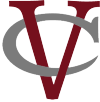 Vassar CollegeSwim Technique 3-Day Camp(8:30am-1pm)For competitive Swimmers ages 8-18 yrs.$160/swimmerMonday- Tuesday-WednesdayJuly 1-2-3, 20198:30am-1pm8:30-11:45am:		Swim Session(VC Kresge Pool)Lisl Prater-Lee, VC Swim Coach12:10-12:50pm:	Lunch, included(VC campus Gordon Commons/ACDC dining hall)1pm:			Camp Pick Up(VC campus Gordon Commons/ACDC dining hall)CAMP INFORMATIONEach morning swimmers have the chance to improve swim stroke technique and technical skills and efficiency through video review, stroke drills, and training.  Swimmers must be proficient in all four competitive strokes and have completed at least one year of competitive swimming on a club and/or high school team.New this year!Post morning session swim, all campers will head to Vassar’s Gordon Commons dining hall for lunch.  Camper pick up is 1pm at Gordon Commons dining hall.Questions?lipraterlee@vassar.edu845-437-7461 office phoneCOST:	$160/swimmer for 	VC Swim Technique Camp	(8:30AM-1PM, 3 days)EQUIPMENT: Suits, goggles, towels, athletic footwear, t-shirts and shorts DAILY SCHEDULE:8:30AM 	Drop Off (AFC Lobby)8:45AM	Stroke/Skill Intro9:20-10:30AM	Pool Session15-minute	Break10:45-11:45AM Pool Session11:45AM	Fun Time (Pool)12:10PM	Swimmer Lunch		(Gordon Commons)1PM		 Pick up after Lunch		(Gordon Commons)SCHEDULE BY DAY:Day #1:	Freestyle, BackstrokeDay #2:	Breaststroke, FlyDay #3:	IM, transitions, starts